2022 SKILLS CAMP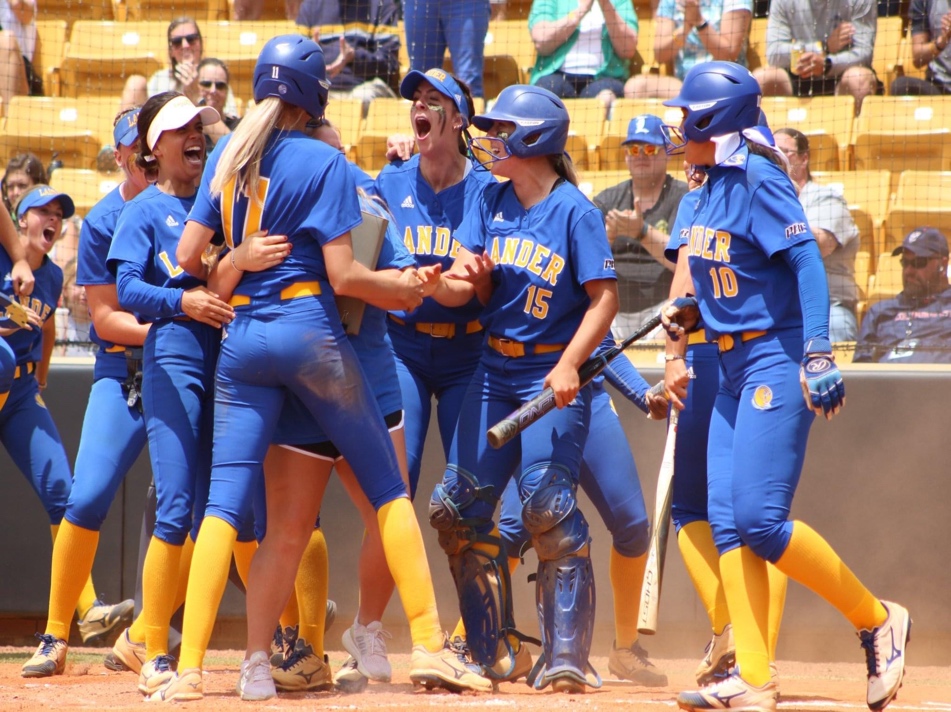 *No refunds within two weeks of the camp date*Payment made out to CSA and sent to Lander Softball 320 Stanley Ave Greenwood, SC 29649